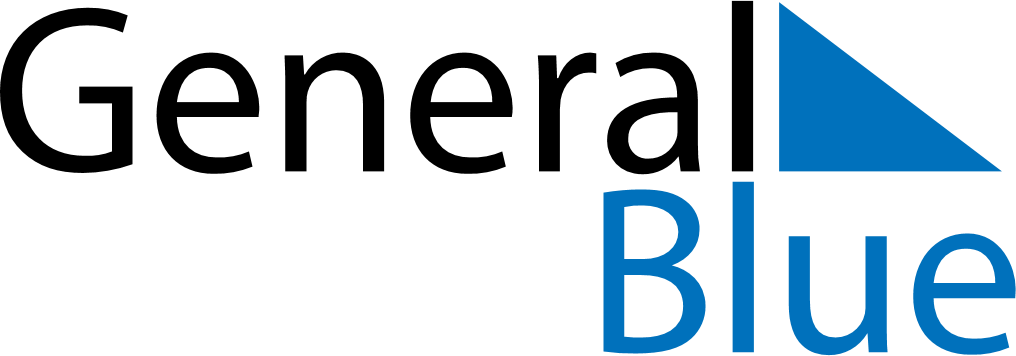 December 2024December 2024December 2024December 2024December 2024December 2024San Giovanni al Natisone, Friuli Venezia Giulia, ItalySan Giovanni al Natisone, Friuli Venezia Giulia, ItalySan Giovanni al Natisone, Friuli Venezia Giulia, ItalySan Giovanni al Natisone, Friuli Venezia Giulia, ItalySan Giovanni al Natisone, Friuli Venezia Giulia, ItalySan Giovanni al Natisone, Friuli Venezia Giulia, ItalySunday Monday Tuesday Wednesday Thursday Friday Saturday 1 2 3 4 5 6 7 Sunrise: 7:27 AM Sunset: 4:23 PM Daylight: 8 hours and 55 minutes. Sunrise: 7:28 AM Sunset: 4:22 PM Daylight: 8 hours and 53 minutes. Sunrise: 7:30 AM Sunset: 4:22 PM Daylight: 8 hours and 52 minutes. Sunrise: 7:31 AM Sunset: 4:22 PM Daylight: 8 hours and 50 minutes. Sunrise: 7:32 AM Sunset: 4:21 PM Daylight: 8 hours and 49 minutes. Sunrise: 7:33 AM Sunset: 4:21 PM Daylight: 8 hours and 48 minutes. Sunrise: 7:34 AM Sunset: 4:21 PM Daylight: 8 hours and 47 minutes. 8 9 10 11 12 13 14 Sunrise: 7:35 AM Sunset: 4:21 PM Daylight: 8 hours and 45 minutes. Sunrise: 7:36 AM Sunset: 4:21 PM Daylight: 8 hours and 44 minutes. Sunrise: 7:37 AM Sunset: 4:21 PM Daylight: 8 hours and 43 minutes. Sunrise: 7:38 AM Sunset: 4:21 PM Daylight: 8 hours and 42 minutes. Sunrise: 7:39 AM Sunset: 4:21 PM Daylight: 8 hours and 42 minutes. Sunrise: 7:39 AM Sunset: 4:21 PM Daylight: 8 hours and 41 minutes. Sunrise: 7:40 AM Sunset: 4:21 PM Daylight: 8 hours and 40 minutes. 15 16 17 18 19 20 21 Sunrise: 7:41 AM Sunset: 4:21 PM Daylight: 8 hours and 40 minutes. Sunrise: 7:42 AM Sunset: 4:21 PM Daylight: 8 hours and 39 minutes. Sunrise: 7:42 AM Sunset: 4:22 PM Daylight: 8 hours and 39 minutes. Sunrise: 7:43 AM Sunset: 4:22 PM Daylight: 8 hours and 38 minutes. Sunrise: 7:44 AM Sunset: 4:22 PM Daylight: 8 hours and 38 minutes. Sunrise: 7:44 AM Sunset: 4:23 PM Daylight: 8 hours and 38 minutes. Sunrise: 7:45 AM Sunset: 4:23 PM Daylight: 8 hours and 38 minutes. 22 23 24 25 26 27 28 Sunrise: 7:45 AM Sunset: 4:24 PM Daylight: 8 hours and 38 minutes. Sunrise: 7:46 AM Sunset: 4:24 PM Daylight: 8 hours and 38 minutes. Sunrise: 7:46 AM Sunset: 4:25 PM Daylight: 8 hours and 38 minutes. Sunrise: 7:46 AM Sunset: 4:25 PM Daylight: 8 hours and 38 minutes. Sunrise: 7:47 AM Sunset: 4:26 PM Daylight: 8 hours and 39 minutes. Sunrise: 7:47 AM Sunset: 4:27 PM Daylight: 8 hours and 39 minutes. Sunrise: 7:47 AM Sunset: 4:28 PM Daylight: 8 hours and 40 minutes. 29 30 31 Sunrise: 7:47 AM Sunset: 4:28 PM Daylight: 8 hours and 40 minutes. Sunrise: 7:48 AM Sunset: 4:29 PM Daylight: 8 hours and 41 minutes. Sunrise: 7:48 AM Sunset: 4:30 PM Daylight: 8 hours and 42 minutes. 